Warszawa, 6 lutego 2019 r.  „Łączy nas pacjent” to wspólny projekt Rzecznika Praw Pacjenta oraz przedstawicieli największych w Polsce organizacji pacjentów. W ramach projektu, podczas dyżurów pełnionych pod bezpłatnym numerem 800-190-590, specjaliści z poszczególnych organizacji wraz z ekspertami Rzecznika udzielają telefonicznych porad, informacji oraz wsparcia dotyczącego określonych chorób. Chcielibyśmy, aby jak największa grupa pacjentów oraz osób zainteresowanych tematyką udzielanych porad miała możliwość konsultacji z ekspertami, stąd nasza prośba do Państwa o rozpowszechnienie informacji.Dyżury odbywają się cyklicznie każdego miesiąca, począwszy od 6 marca br.W lutym br. na Telefonicznej Informacji Pacjenta będą dyżurować następujące organizacje:7 lutego (czwartek) – 11:00 -14:00 Polska Koalicja Pacjentów Onkologicznych;Zakres prowadzonych porad:Udzielanie porad i przekazywanie informacji dotyczących organizacji procesu diagnostyki i leczenia pacjentów onkologicznych;Pomoc i wsparcie pacjentów onkologicznych oraz ich bliskich;Informowanie o możliwości uzyskania pomocy psychoonkologicznej.8 lutego (piątek)  – 13:00-15:00  Fundacja Urszuli Jaworskiej;   Zakres prowadzonych porad:Informowanie o badaniach klinicznych w Polsce,Kto może brać udział w badaniach klinicznych;Jak zgłosić się do badania klinicznego.oraz porady dotyczące:Przeszczepów szpiku, metod pobierania komórek macierzystych od dawców. Zalety i zagrożenia tej metody leczenia;Aspekty prawne dawstwa szpiku;Subkonta dla pacjentów. Zbieranie pieniędzy na leczenie;Choroby nowotworowe w szczególności nowotwory krwi, metody leczenia (ogólnie), życie z chorobą, pomoc fundacji dla pacjentów.11 lutego (poniedziałek) – 10:00 - 14:00 Polskie Stowarzyszenie na Rzecz Dzieci Chorych na Padaczkę;Zakres prowadzonych porad:Informowanie i edukowanie w zakresie opieki medycznej i terapii dzieci chorych na padaczkę;Przeciwdziałanie wykluczeniu społecznemu.11 lutego (poniedziałek) – 16:00 – 17:30 Stowarzyszenie na rzecz osób z niedoborem alfa-1 antytrypsyny w PolsceZakres prowadzonych porad:Informowanie o chorobie związanej z niedoborem antytrypsyny, diagnostyce, leczeniu, rokowaniach i profilaktyce.13 lutego (środa) – 8:00 - 12:00 Fundacja STOMAlife;Zakres prowadzonych porad:Poradnictwo w zakresie radzenia sobie ze stomią zarówno u osób dorosłych, jak i u dzieci;Poradnictwo dla stomików i ich opiekunów oraz członków rodzin;Dostępu do zwiększonego limitu na sprzęt stomijny dla osób ze znacznym stopniem niepełnosprawności.14 lutego (czwartek) – 10:00 – 12:00 Polskie Towarzystwo Stwardnienia Rozsianego; Zakres prowadzonych porad:Informacje o objawach, diagnostyce, sposobach leczenia i rehabilitacji osób ze stwardnieniem rozsianym;Informacje o ośrodkach leczenia SM w Polsce;Wsparcie osób ze stwardnieniem rozsianym, ich rodzin i bliskich.15 lutego (piątek)  – 13:00-15:00  Fundacja Urszuli Jaworskiej;Zakres prowadzonych porad:Informowanie o badaniach klinicznych w Polsce,Kto może brać udział w badaniach klinicznych;Jak zgłosić się do badania klinicznego.oraz porady dotyczące:Zakażeń HCV;Informowanie o możliwościach leczenia i ścieżkach diagnostyki;Informowanie o możliwościach uzyskania wsparcia w organizacjach pacjentów.Więcej informacji o osobach dyżurujących oraz grafik z dyżurami przedstawicieli organizacji pacjentów znajduje się na naszej stronie internetowej:http://www.rpp.gov.pl/porady-ekspertow-ngo Wszystkie zainteresowane osoby  mogą zadzwonić na numer Telefonicznej Informacji Pacjenta 800-190-590, gdzie zostaną połączeni z przedstawicielem organizacji pacjentów.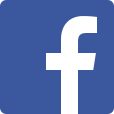 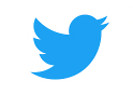 Rzecznik Praw Pacjenta jest centralnym organem administracji rządowej, ustanowionym w celu ochrony praw pacjentów. Przysługujące pacjentom prawa oraz tryb powoływania, odwoływania i kompetencje Rzecznika określone zostały w ustawie z dnia 6 listopada 2008 r. o  prawach pacjenta i Rzeczniku Praw Pacjenta. Od tego czasu nie funkcjonuje tzw. „Karta Praw Pacjenta”.Katalog praw pacjenta określony w ww. ustawie obejmuje prawo pacjenta do: świadczeń zdrowotnych; informacji; zgłaszania działań niepożądanych produktów leczniczych; tajemnicy informacji z związanych z pacjentem; wyrażenia zgody na udzielenie świadczeń zdrowotnych; poszanowania intymności i godności pacjenta; dokumentacji medycznej; zgłoszenia sprzeciwu wobec opinii albo orzeczenia lekarza; poszanowania życia prywatnego i rodzinnego; opieki duszpasterskiej; przechowywania rzeczy wartościowych w depozycie. W dniu 27 października 2017 r. Prezes Rady Ministrów Pani Beata Szydło, spośród osób wyłonionych w drodze otwartego i konkurencyjnego naboru, z dniem 30 października 2017 r. powołała na stanowisko Rzecznika Praw Pacjenta Pana Bartłomieja Łukasza Chmielowca. Pierwszym Rzecznikiem Praw Pacjenta była pani Krystyna Barbara Kozłowska (od 2 października 2009 r. do 27 października 2017 r.).Do głównych zadań Rzecznika Praw Pacjenta należy ochrona praw zarówno indywidualnego pacjenta jak i zbiorowych praw pacjentów oraz podejmowanie działań w przypadkach ich naruszenia, występowanie do organów władzy publicznej w sprawach systemowych, rozwiązań poprawiających ochronę i egzekwowanie praw pacjentów, a także monitorowanie sytuacji przestrzegania praw pacjentów w systemie ochrony zdrowia. Swoje zadania Rzecznik wykonuje przy pomocy Biura Rzecznika Praw Pacjenta, którego siedziba mieści się przy ul. Młynarskiej 46 w Warszawie. Pracownicy Biura na bieżąco przekazują osobom zainteresowanym informacje o prawach pacjenta, właściwych działaniach, jakie należy podjąć w określonej sytuacji oraz przysługujących środkach prawnych. Łatwo dostępną i niesformalizowaną formę kontaktu umożliwia ogólnopolska bezpłatna infolinia Rzecznika Praw Pacjenta 800-190-590, która czynna jest od poniedziałku do piątku w godz. 08:00-20:00. Pracownikami Biura są także Rzecznicy Praw Pacjenta Szpitala Psychiatrycznego, którzy swoją funkcję pełnią w niektórych szpitalach psychiatrycznych na terenie naszego kraju. Zostali oni powołani ustawą z dnia 1 lipca 2005 r. o zmianie ustawy o ochronie zdrowia psychicznego. Do zadań Rzeczników Praw Pacjenta Szpitala Psychiatrycznego należy ochrona praw osób korzystających ze świadczeń zdrowotnych udzielanych w klinikach, szpitalach i oddziałach psychiatrycznych, sanatoriach dla osób z zaburzeniami psychicznymi a także podmiotach leczniczych sprawujących całodobową opiekę psychiatryczną lub odwykową. Ochrona ta realizowana jest zarówno poprzez pomoc pacjentom w dochodzeniu ich praw oraz wyjaśnianiu skarg i wniosków, jak również współpracę z ich rodziną, przedstawicielem ustawowym, opiekunem prawnym lub faktycznym.